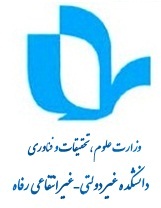 کاربرگ درخواست افزایش یک نیمسال سنوات تحصیلی مقطع کارشناسی ارشد            (برابر ماده 15 آیین نامه آموزشی)             ترم : تذکر: بنا بر آیین نامه شهریه، دانشجو در نیمسال پنجم : نصف شهریه ثابت ورودی دانشجو، در نیمسال ششم و هفتم: کل شهریه ثابت مطابق شهریه دانشجویان ورودی جدید اخذ گردد.این قسمت توسط دانشجو تکمیل شودنام و نام خانوادگی:                                                    شماره دانشجویی:                                             رشته: استاد راهنمای محترمجناب آقای / سرکار خانم دکتر ...................................احتراما برابر ماده 15 آیین نامه آموزشی کارشناسی ارشد ، مبنی بر امکان بررسی افزایش یک نیمسال تحصیلی( پنجم/ ششم/ هفتم/ هشتم) در موارد استثنایی با تصویب شورای تحصیلات تکمیلی خواهشمند است در صورت امکان با توجه به گزارشهای پیشرفت کار پژوهشی، افزایش فقط یک نیمسال سنوات اینجانب را برای نیمسال اول / دوم سال تحصیلی ……………. تایید فرمایید.                                                                                                                                                              تاریخ و امضاء                   این قسمت توسط استاد راهنما ، مدیر گروه و آموزش تکمیل شودنظر استاد راهنما:مدیر محترم تحصیلات تکمیلی دانشکدهضمن قبول / رد درخواست مربوط به خانم .............................. دانشجوی رشته ................................ به شماره دانشجویی ........................... خواهشمند است موضوع با نظر مساعد در شورای تحصیلات تکمیلی بررسی و در صورت امکان فقط با یک نیمسال  افزایش سنوات ایشان برای نیمسال اول/ دوم سال تحصیلی .......... موافقت ‌گردد.شایان ذکر است تاریخ احتمالی دفاع دانشجو در ماه ........... سال ........... خواهد بود.                                                                                                                                                                تاریخ و امضاءاین قسمت توسط استاد راهنما ، مدیر گروه و آموزش تکمیل شودنظر مدیرگروه آموزشی:با افزایش فقط یک نیمسال سنوات ایشان برای نیمسال اول / دوم سال تحصیلی …………….. مخالفت / موافقت می‌گردد.                                                                                                                               تاریخ و امضاءاین قسمت توسط استاد راهنما ، مدیر گروه و آموزش تکمیل شودبدینوسیله گواهی می‌شود طبق مقررات، مبلغ ...................... ریال هزینه تمدید یک نیمسال تحصیلی( معادل نصف شهریه ثابت یک نیمسال) دانشجوی فوق الذکر به شماره دانشجویی ............................... در تاریخ ......../........./......... طی فیش شماره .............................................. دریافت گردید.                                           تاریخ و امضا کارشناس مالی                                                              تاریخ و امضا مدیرمالیاین قسمت توسط استاد راهنما ، مدیر گروه و آموزش تکمیل شودکارشناس محترم تحصیلات تکمیلی:درخواست دانشجو در نرم افزار آموزشی دانشکده ثبت و جهت درج در پرونده آموزشی نامبرده اقدام گردد.                                                                                                                                                             مدیرتحصیلات تکمیلی دانشکده                                                                                                                                تاریخ و امضاء